Domáce úlohy od 4.5.do 8.5.Sjl- čítanie:Nácvik čítania písmena P v slovách a vetách. MK str.28,29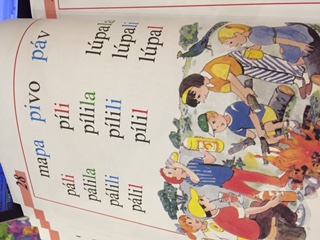 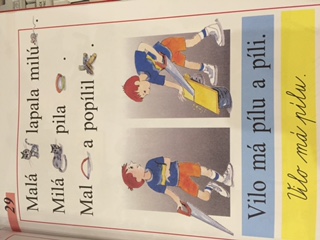 Vyvodenie hlásky a písmena E. MK str.30,31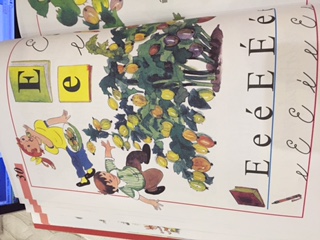 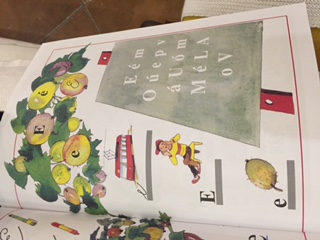 Písanie. Napíš správne Matematika:NUMERÁCIA ČÍSLA 5: Čítanie a písanie čísla 5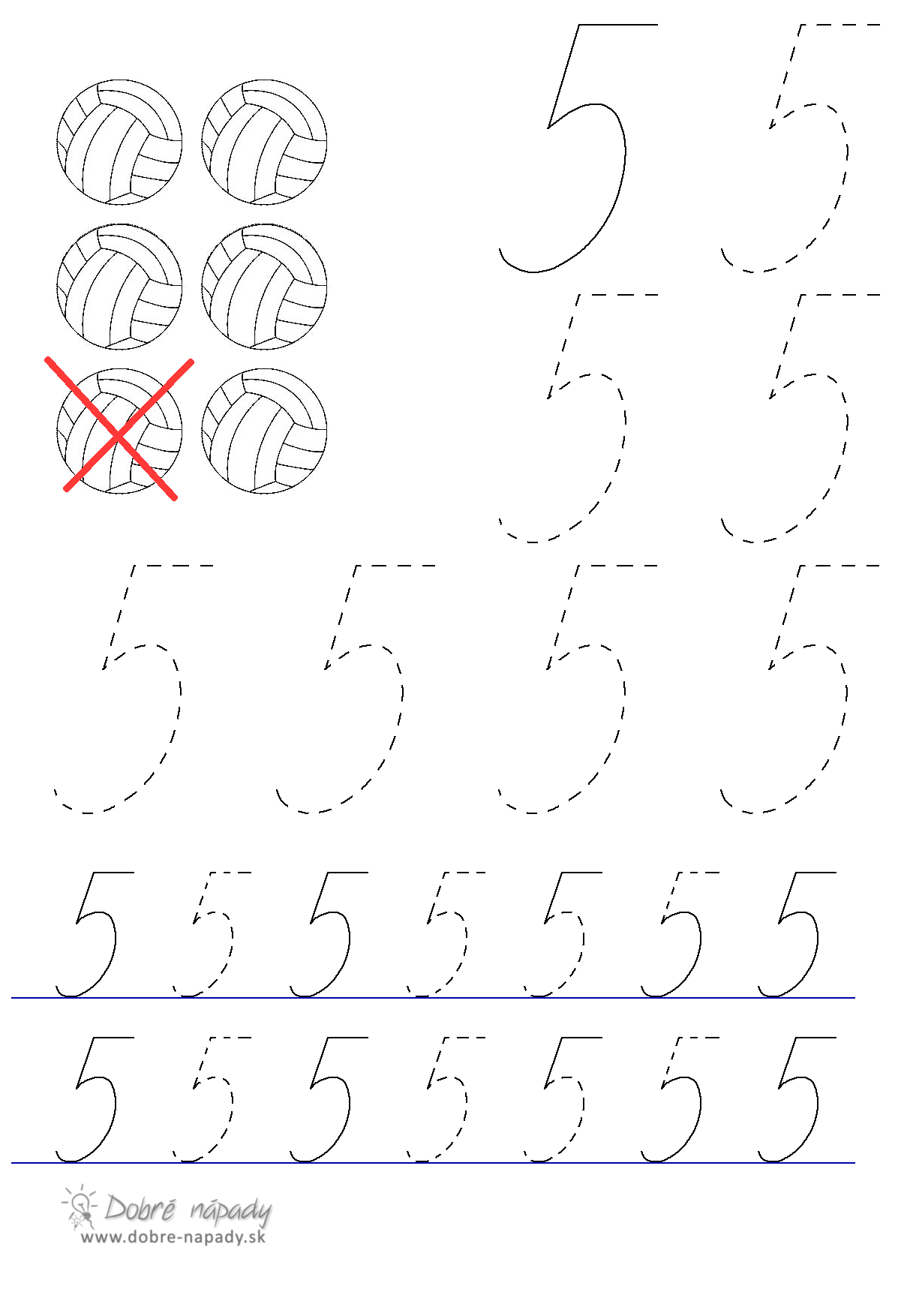 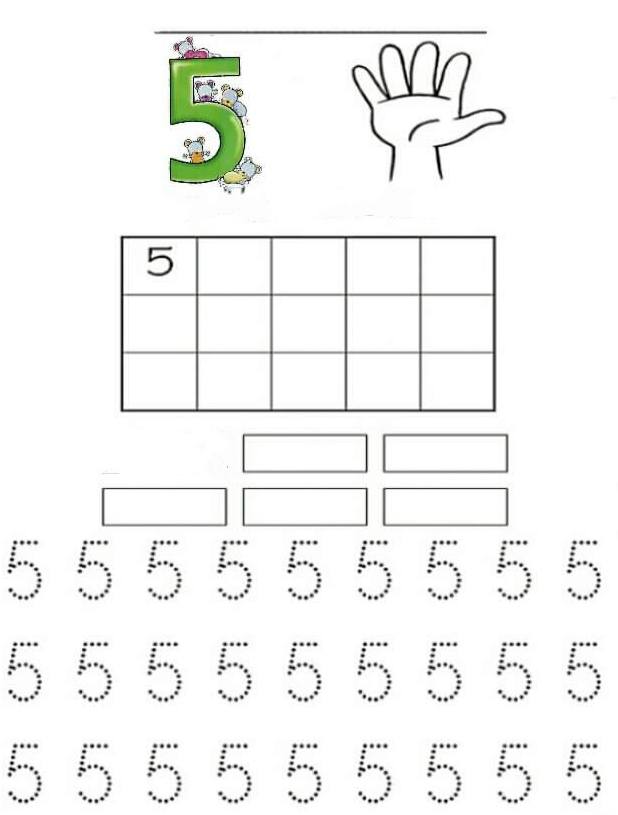 Vecné učivo:Týždeň, pracovné dni, odpočinok  Poznať názvy dní v týždni, činnosť ľudí cez deň, práca a zábavaVecné učenie: Týždeň- pracovné dni, dni odpočinkuDEŇDeň je dlhý,času dosť,prežime ho pre radosť.Týždeň má 7 dní:1.pondelok2.utorok3.streda	                                  pracovné dni-chodíme do školy, naši rodičia pracujú4.štvrtok5.piatok6.sobota7.nedeľa                                  dni odpočinku- všetci sme doma Nauč sa pomenovať dni v týždni!!!!!!Aký je dnes deň ? Dokresli tam slniečko !Skús si dalšie dni dokresliť podobným spôsobomPVC- poskladaj z kociec , lega vežu, domček. Vyv- nakresli svoju mamičkuTSV: Pohyb na čerstvom vzduchu, pritom dodržuj bezpečnostné predpisy